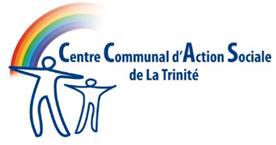 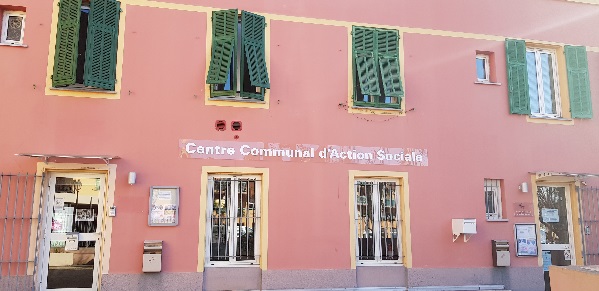 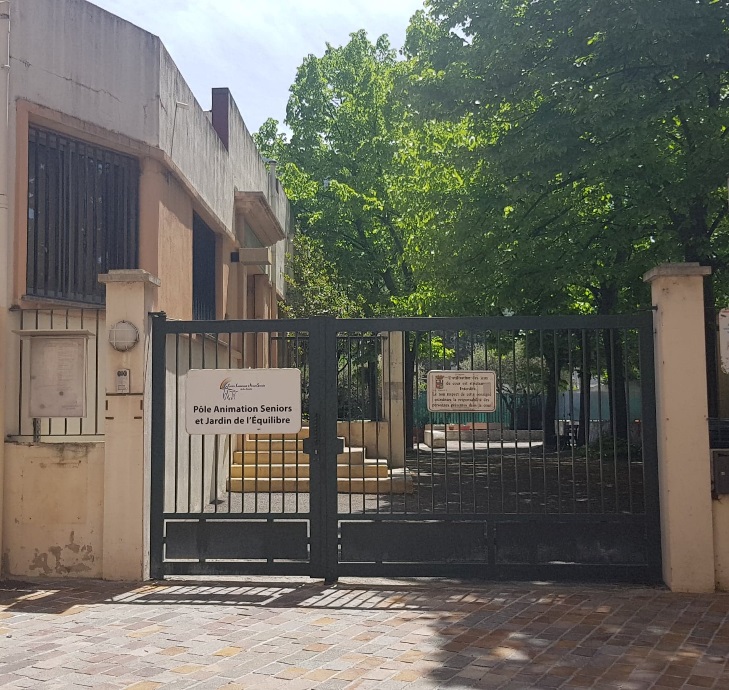 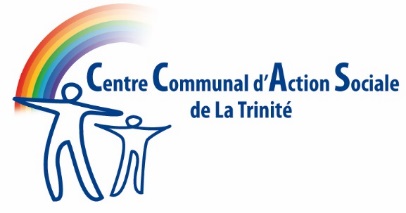 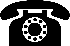 Notre projet d’animation socio-culturelle se propose de remplir plusieurs objectifs en direction de nos séniors trinitaires.Pour chaque objectif, le pôle définit des activités ainsi regroupées : Créer du lien social et rompre l’isolement Accéder à la culture et aux loisirs Favoriser le bien vieillir Maintenir ou créer le lien intergénérationnel et interculturel Le personnel :1 animatrice 1 intervenante peinture1 éducateur sportif 1 bénévoleNotre projet d’animation socio-culturelle se propose de remplir plusieurs objectifs en direction de nos séniors trinitaires.Pour chaque objectif, le pôle définit des activités ainsi regroupées : Créer du lien social et rompre l’isolement Accéder à la culture et aux loisirs Favoriser le bien vieillir Maintenir ou créer le lien intergénérationnel et interculturel Le personnel :1 animatrice 1 intervenante peinture1 éducateur sportif 1 bénévoleLes ACTIVITESJardin de l’équilibre Gymnastique Atelier Mémoire Atelier CuisineMédiathèque Sortie Culturelle Repas au RestaurantRepas au localPique-niqueEHPADArt FloralJardin’AgesAtelier MusicalLoto Activité Manuelle Séjour 115 trinitaires différents accueillis durant l’année 2018 dont 30 nouvelles personnes soit 2604 passages toutes activités confondues.Notre projet d’animation socio-culturelle se propose de remplir plusieurs objectifs en direction de nos séniors trinitaires.Pour chaque objectif, le pôle définit des activités ainsi regroupées : Créer du lien social et rompre l’isolement Accéder à la culture et aux loisirs Favoriser le bien vieillir Maintenir ou créer le lien intergénérationnel et interculturel Le personnel :1 animatrice 1 intervenante peinture1 éducateur sportif 1 bénévoleLes ACTIVITESJardin de l’équilibre Gymnastique Atelier Mémoire Atelier CuisineMédiathèque Sortie Culturelle Repas au RestaurantRepas au localPique-niqueEHPADArt FloralJardin’AgesAtelier MusicalLoto Activité Manuelle Séjour 115 trinitaires différents accueillis durant l’année 2018 dont 30 nouvelles personnes soit 2604 passages toutes activités confondues.Vous souhaitez participer aux activitésC’est Simple !Être Trinitaire Avoir + de 60 ans Le Pôle Animation Séniors vous permettra à travers ces activités :De créer du lien social et rompre l’isolement D’entretenir la dextéritéDe développer la créativitéDe maintenir et stimuler la mémoire ou les capacités intellectuellesDe maintenir l’autonomie physique De se rencontrer à l’extérieur autour d’une sortie De favoriser et faciliter la communication et les échangesDe permettre un entretien physique ludiqueDe découvrir les films et les locaux de la médiathèqueL’échange et la convivialitéVous souhaitez participer aux activitésC’est Simple !Être Trinitaire Avoir + de 60 ans Le Pôle Animation Séniors vous permettra à travers ces activités :De créer du lien social et rompre l’isolement D’entretenir la dextéritéDe développer la créativitéDe maintenir et stimuler la mémoire ou les capacités intellectuellesDe maintenir l’autonomie physique De se rencontrer à l’extérieur autour d’une sortie De favoriser et faciliter la communication et les échangesDe permettre un entretien physique ludiqueDe découvrir les films et les locaux de la médiathèqueL’échange et la convivialité